Al Direttore Generale del Ministero dello Sviluppo EconomicoDottoressa Barbara LuisiAl Dirigente della DGROBSIBDottor Gaetano VecchioAl NUCLEO CARABINIERI presso il MiSEAl PRESIDIO DELLA POLIZIA DI STATOOggetto: Direttive in merito alla direttiva n.1/2020 del Ministero della Funzione Pubblica	Si è preso atto dell’aggiornamento ricevuto in data 28/02/2020 relativo alla direttiva di cui all’oggetto, riguardante indicazioni e gestione avente l’emergenza legata al COVID-19 nelle PA.	Si invita ad ottemperare tempestivamente a quanto descritto nella stessa direttiva; più in particolare a  non sottovalutare o tralasciare il punto 8 della predetta.Tale, infatti, descrive quali siano le ulteriori misure di prevenzione e informazionee le dotazioni, in tutti i locali anche non aperti al pubblico, di dispenser di disinfettante o antisettico per le mani nonché di salviette asciugamano monouso,  come ordinato anche nell’Ordinanza del Regione Lazio del 26/02/2020.Nella sede di viale Boston, inoltre, dove convivono le realtà del MiSE e del MAECI, deve essere trovata una disposizione unica per le due Amministrazioni all’adozione di misure previste dalla direttiva stessa. 	Infine, si chiede all’Amministrazione e agli organi preposti alla sicurezza e al personale incaricato per l’accesso alle sedi del Mise da parte del personale esterno, di far rispettare il divieto d’accesso, chiedendo la zona di provenienza e se hanno transitato nelle zone di rischio sopra richiamate, in quanto tali prescrizioni riportate allo scrivente non vengono rispettate datutto il personale dirigenziale e non.	E’ inoltre importante che tali avvisi vengano esposti nelle aree di ritrovo-aggregazione.Si attendono riscontri sulle tempistiche per l’adozione di tali misure e dotazioni.Fabio AntonelliSEGRETARIO TERRITORIALE FS- CO.S.P. Comparto MinisteriComparto Sicurezza, Ministeri Funzioni Centrali –Funzione Pubblica, Enti, Dirigenza
presso il Ministero dello Sviluppo Economico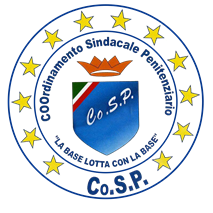 